Dad’s DanishWord ListMemory Game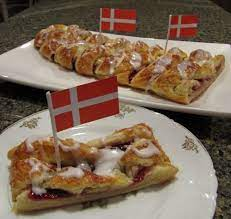 This is a Danish.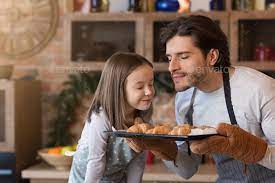 This is Dad’s Danish.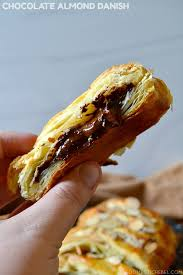 Dad hasn’t had his Danish.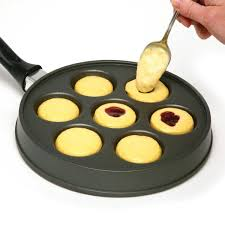 Dad’s Danish is in a pan.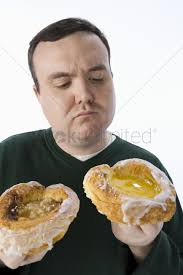 Dad’s hands had the Danish…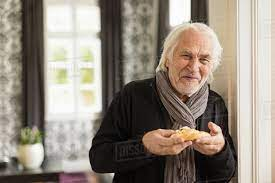 and Dad’s dad’s Danish is in his hands.1Danish2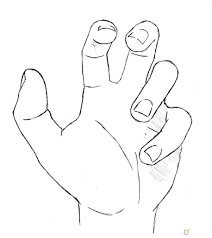 hand3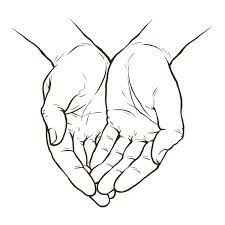 hands4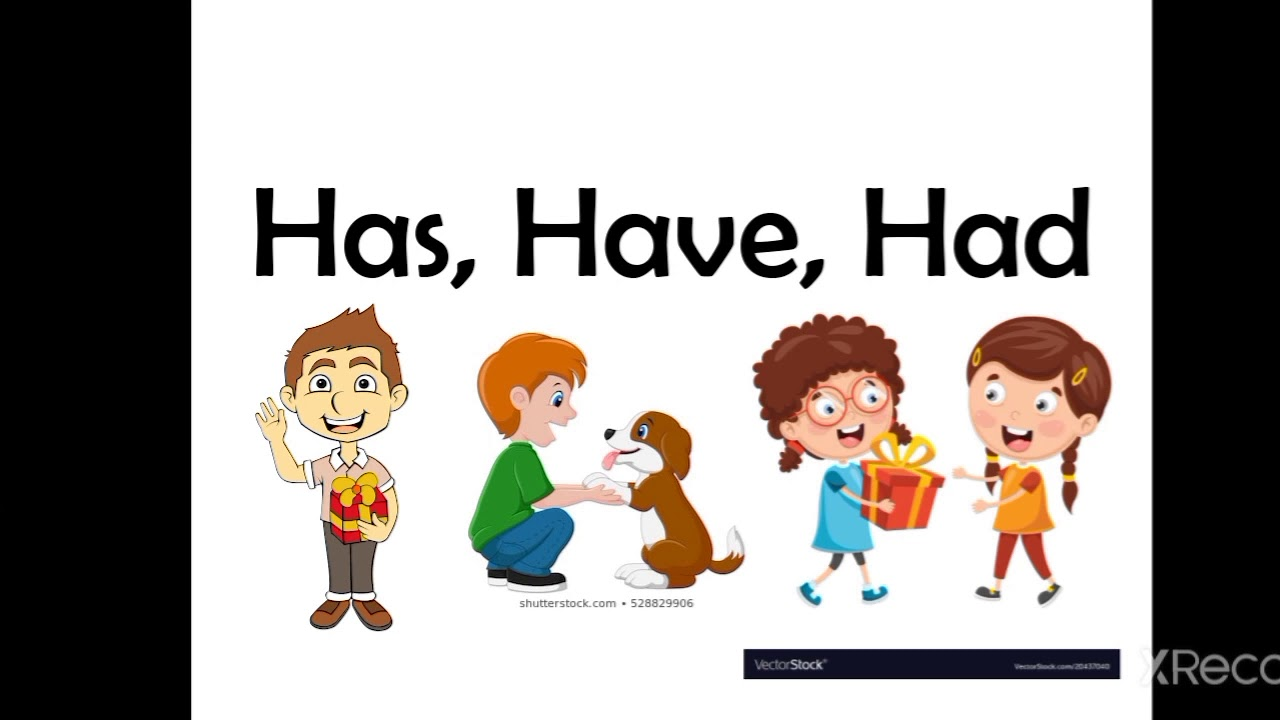 has5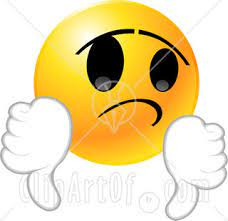 hasn’t6had7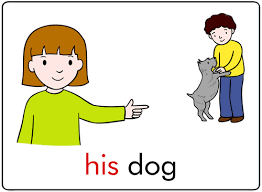 his8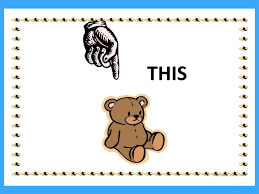 this9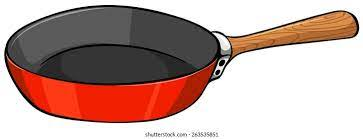 pan10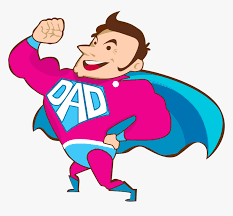 dad11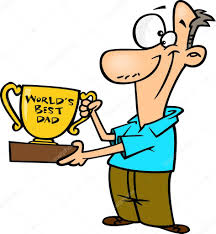 dad’s12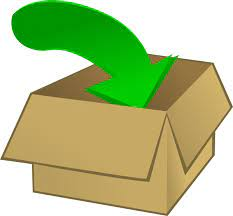 inDanishhandhandshashasn’thadhisthispandaddad’sin